OINOS Wijncursussen                   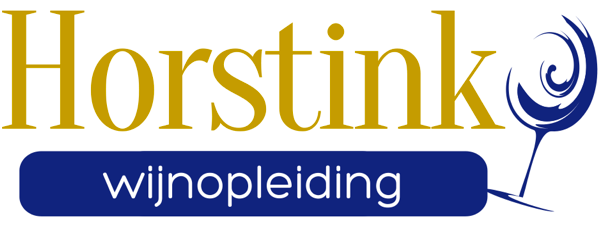            Gerhard Horstink – œnologue        AANMELDINGSFORMULIER BODEM EN KLIMAAT (1)maandag 20 april 2020Achternaam:	     Voornaam:	     Voorletters:	     Adres:	     Postcode:	     	Plaats:	     Telefoon:	     	2e nummer:	     email:	     indien afwijkend factuuradres:(Bedrijfs)naam:	     Adres:	     Postcode:	     	Plaats:	     Telefoon:	     	email:	     Ondergetekende meldt zich aan voor de cursusdag Bodem en Klimaat (1) welke in Hoogerheide bij voldoende aanmeldingen wordt gegeven op maandag 20 april 2020.De cursusprijs bedraagt € 278,30 inclusief BTW (€ 230,00* excl.21% BTW). Bijgeleverd zijn de Algemene Voorwaarden van OINOS Wijncursussen. Definitieve inschrijving en plaatsing geschiedt na voldoening van de nota.Datum:	     	Plaats:	     Handtekening:	 _____________________________(mag digitaal ingevoegd worden)Deze aanmelding zenden of mailen aan:OINOS WijncursussenNijverheidstraat 284631 KS  Hoogerheidee-mail: oinos@horstinkwijn.nl* indien u reeds in het bezit bent van de syllabus Bodem en Klimaat (versie februari 2014 of jonger) dan wordt € 30,00 excl.btw op het cursusgeld in mindering gebracht.